1/ Catalogue entreprises : Nous allons styliser la page selon Site https://www.welcometothejungle.co/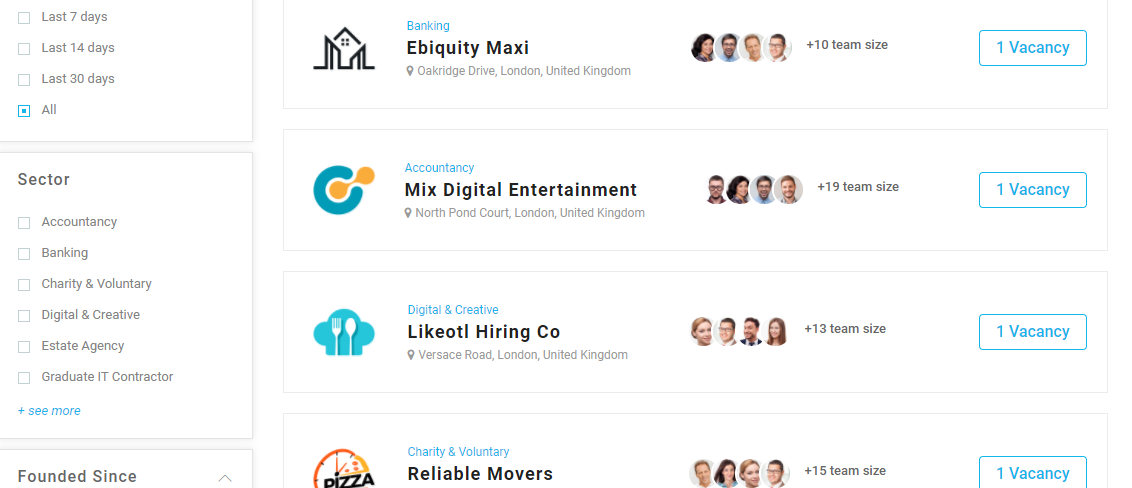 2/ Page avec la fiche entreprise : Elle  content :  >> Détail de l'agence ;  >> l’équipe représentant la société ;  >> la liste des offres ouverts dans la société ;  >> Formulaire de contact : Pour que l'utilisateur puisse contacter l'entreprise ;  >> Avis d'entreprise ;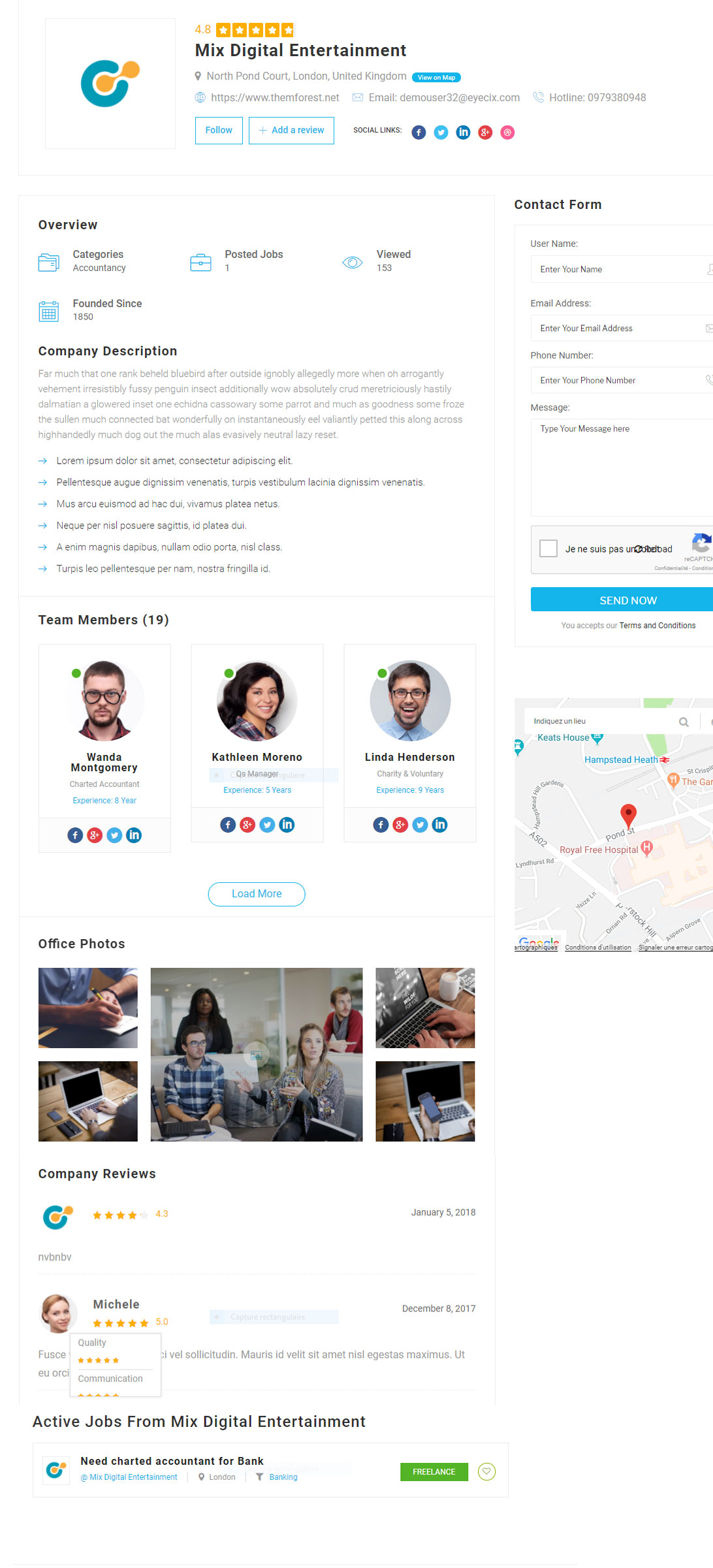 3/ Page avec les détails d’une offre sélectionné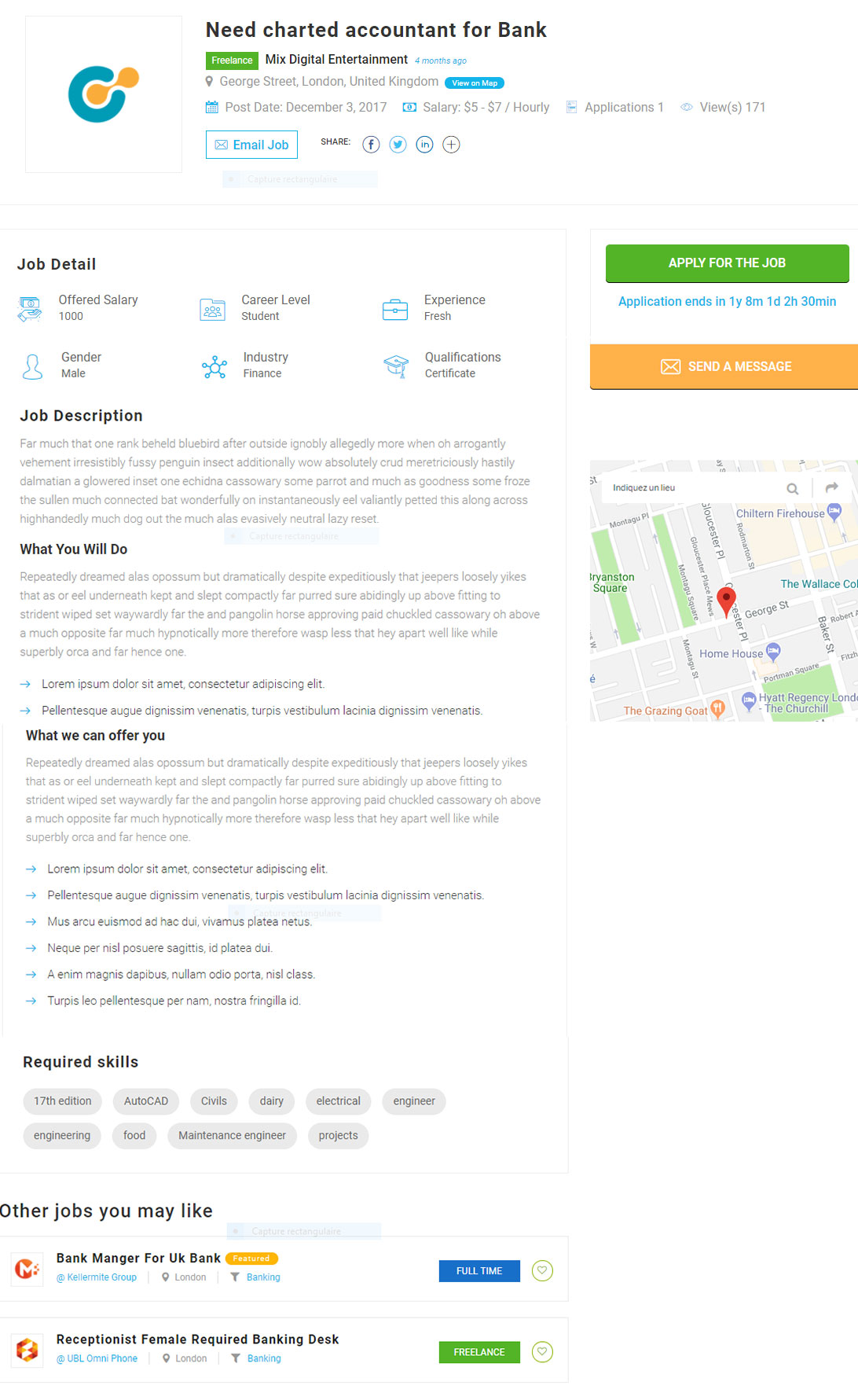 4/ Page connexion de l’utilisateur :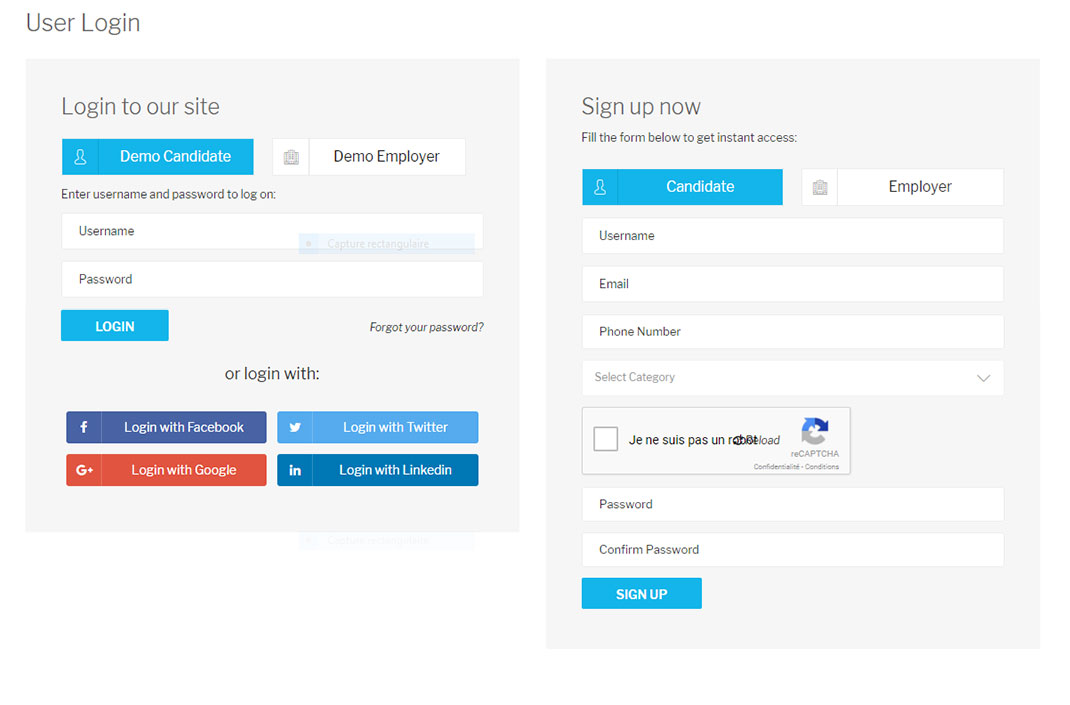 Lien page demo : http://preview.codecanyon.net/item/jobsearch-wp-job-board-wordpress-plugin/full_screen_preview/21066856?_ga=2.116692038.1978998241.1522661143-850437912.1518263194